ՆԱԽԱԳԻԾ ԵՀՀ և Գ բաժին 
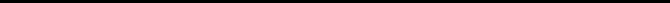 Հիմք ընդունելով Եվրոպական Միության և Վանաձորի համայնքապետարանի միջև կնքված NEAR-TS/2020/421-733 պայմանագիրը, ղեկավարվելով ՀՀ քաղաքացիական օրենսգրքի 605-րդ հոդվածով, «Տեղական ինքնակառավարման մասին» ՀՀ օրենքի 18-րդ հոդվածի 1-ին մասի 21-րդ կետով՝ Վանաձոր համայնքի ավագանին որոշում է 1․ Վանաձոր համայնքի սեփականություն հանդիսացող գույքը, համաձայն թիվ 1 հավելվածի, անհատույց օգտագործման իրավունքով հանձնել «Վանաձորի քաղաքային տնտեսություն» համայնքային ոչ առևտրային կազմակերպությանը։2․ Վանաձոր համայնքի ղեկավարին՝ «Վանաձորի քաղաքային տնտեսություն» համայնքային ոչ առևտրային կազմակերպության հետ կնքել գույքի անհատույց օգտագործման պայմանագիր։ՀԱՄԱՅՆՔԻ ՂԵԿԱՎԱՐԻ ՊԱՇՏՈՆԱԿԱՏԱՐ`		Ա․ՓԵԼԵՇՅԱՆ	ԱՇԽԱՏԱԿԱԶՄԻ ՔԱՐՏՈՒՂԱՐ`			           Հ․ ՎԻՐԱԲՅԱՆ                   ԵՀՀ ԵՎ ԳՈՎԱԶԴԻ  ԲԱԺՆԻ ՊԵՏԻ Ժ/Պ`                         Ա․ ԱՅՎԱԶՅԱՆ	ԻՐԱՎԱԲԱՆԱԿԱՆ ԲԱԺՆԻ ՊԵՏԻ Ժ/Պ`			Ա․ ԵՂԻԱԶԱՐՅԱՆՈՐՈՇՄԱՆ ՆԱԽԱԳԻԾԸ ՆԱԽԱՊԱՏՐԱՍՏԵՑ
ԱՐՄԵՆ ԱՅՎԱԶՅԱՆ «ՎԱՆԱՁՈՐԻ ՔԱՂԱՔԱՅԻՆ ՏՆՏԵՍՈՒԹՅՈՒՆ» ՀԱՄԱՅՆՔԱՅԻՆ ՈՉ ԱՌԵՎՏՐԱՅԻՆ ԿԱԶՄԱԿԵՐՊՈՒԹՅԱՆԸ ԱՆՀԱՏՈՒՅՑ ՕԳՏԱԳՈՐԾՄԱՆ ԻՐԱՎՈՒՆՔՈՎ ԳՈՒՅՔ ՀԱՆՁՆԵԼՈՒ ՄԱՍԻՆ /Զեկ. ԱՐՄԵՆ ԱՅՎԱԶՅԱՆ